JAYSHRI MALVIJob Seeker First Name / CV No: 1814064Click to send CV No & get contact details of candidate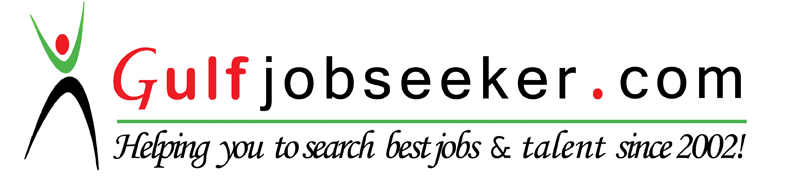 CAREER OBJECTIVETo build a long-term career as an elementary teacher with opportunities for career growth and to keep up with the cutting edge of the teaching technologies.Creative , resourceful teacher with proven ability to enhance students performance.Possess a positive and effective teaching style with willingness to work above and beyod the call of duty.Obtain a teaching position that uses modern teaching methods such as e-learning and team learning.CAREER SUMMARYA dynamic professional with 8 years of rich experience in Teaching operations.Skilled in setting curriculums along with the experience of assessing students and holding examinations.Efficient in planning and organising day-to-day activities related to teaching.Expert academician have being associated with numerous Presentations, Workshops for students,etc.An effective communicator with demonstrated abilities at managing students for running successful teaching activities as well as developing procedures, service standards for academic excellence.WORK EXPERIENCEWorking as teacher at SD JAIN MODERN SCHOOL SURAT since April’2012 till now.Worked with RYAN  INTERNATIONAL SCHOOL Surat  for 1.5 years , VIBRANT INTERNATIONAL SCHOOL Surat for 1 year.Identifying, selecting and modifying instructional resources to meet the needs of the students.Carrying out regular assessment of pupil performance, assessing and reporting on subject strengths and areas for development at different stages.Researching, establishing and implementing programs review and outcome assessment criteria, standards, systems & procedures and integrating the same into future departmental planning.Managing StudentsAssisting & counselling students in grasping contents.Assisting the students to perform well in the exams.Fostering a healthy learning atmosphere in class by recognizing & nurturing the creative potential of each student.Educational LeadershipOverseeing the development & implementation of objectives and long-range plans for curriculum and instructional evaluation and improvement.Ensuring the success of all students by facilitating the development, communication, implementation and evaluation of various new educational concepts.Developing an educational atmosphere where students have the opportunity to fulfil their potential for intellectual, emotional, physical, spiritual and psychological growth.Educational ConsultantConducting / participating in workshops, committees and conferences for promoting intellectual growth of students.Recommending instructional materials, teaching aids, and related equipment.Preparing and approving manuals, guidelines, and reports on state educational policies and practices for distribution to schools.HIGHLIGHTSProficient in imparting education with the below inevitable tools of teachingIntegrated/Interdisciplinary Teaching: Integrated teaching makes learning come alive for students by generating interest, curiosity, and motivation to make a difference & hence is been the most favoured method of teaching.Project-Based Learning (PBL): An opportunity to bring involvement of students & not just a mere one way learning. This will help students synthesize their knowledge in multi-disciplinary collaborative projects with local and global significance.Learning Blocks This allows us to provide students multi-disciplinary studies, project-based learning, and most important of all, deeper learning of skills and content Inquiry Based Approach: We have been using the inquiry approach to teaching by using essential questions to generate student interest and help guide students to develop their own important questions regarding units of study. Play Way method : In play way methodology toys and apparatus like checkers, magic squares,Puzzels and building blocks are used to make teaching and learning a memorable experience for the learners.SMART CLASS – using e-learning resources & giving a platform to students to learn, in a new tech-savvy method making it a more collaborative learning hence they acquaint themselves with the ‘Digital India’ concept.	Academia	B.Ed. from Indira Gandhi Open University (IGNOU) in 2015.B.Sc. (Maths / science) from Vikram University Ujjain (Madhya Pradesh) in 2008.CO-CURRICULAR ACTIVITIESManagement and planning of curricular activities like annual function , sports day, navratri fest, quiz etc. prize distribution, acknowledgement of students contribution.COMPUTER PROFICIENCYBasic knowledge of M.S. Office,  Internet & Intranet applications.PERSONAL PROFILENationality: IndianGender: FemaleDate of birth: 28th Aug ‘85Languages Known: English, Hindi, Gujarati.